
ГЛАВА КАМЫШЛОВСКОГО ГОРОДСКОГО ОКРУГА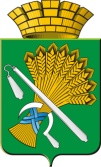 П О С Т А Н О В Л Е Н И Еот 18.06.2018 года  № 532г. Камышлов О комиссии по наградам при главе Камышловского городского округа В целях реализации Положения о почетной грамоте и Положения о благодарственном письме главы Камышловского городского округа, Положения о порядке присвоения звания «Почетный гражданин города Камышлова», Положения о знаке отличия «За заслуги перед городом Камышловом», а также предварительного рассмотрения ходатайств о награждении государственными наградами Российской Федерации и присвоении почетных званий Российской Федерации, наградами и почетными званиями Свердловской области,ПОСТАНОВЛЯЮ:1. Создать комиссию по наградам при главе Камышловского городского округа.2. Утвердить:2.1. Положение о комиссии по наградам при главе Камышловского городского округа (прилагается).2.2. состав комиссии по наградам при главе Камышловского городского округа (прилагается).3. Опубликовать настоящее постановление в газете «Камышловские известия» и разместить на официальном сайте Камышловского городского округа.4. Контроль исполнения настоящего постановления оставляю за собой.И.о. главы администрации Камышловского городского округа			                                Е.А. БессоновУТВЕРЖДЕНОпостановлением главыКамышловского городского округаот 18.06.2018 года  № 532ПОЛОЖЕНИЕо комиссии по наградам при главе Камышловского городского округа 1. Общие положения1.1. Комиссия по наградам при главе Камышловского городского округа (далее - Комиссия) образуется главой Камышловского городского округа (далее – глава городского округа) для предварительного рассмотрения ходатайств о награждении государственными наградами Российской Федерации и присвоении почетных званий Российской Федерации, наградами и почетными званиями Свердловской области, почетной грамотой главы городского округа, благодарственным письмом главы городского округа, знаком отличия «За заслуги перед городом Камышлов», присвоении звания «Почетный гражданин города Камышлова».1.2. Комиссия создается в целях обеспечения объективного подхода к рассмотрению материалов (ходатайств), подготовки предложений по награждению и является постоянно действующим консультативным органом.1.3. В своей деятельности Комиссия руководствуется указами Президента Российской Федерации, постановлениями Правительства Российской Федерации, законами Свердловской области, указами Губернатора Свердловской области, постановлениями Правительства Свердловской области, нормативно-правовыми актами Камышловского городского округа и настоящим Положением.1.4. Комиссия состоит из председателя, заместителя председателя, секретаря и членов комиссии. 1.5. Состав Комиссии утверждается постановлением главы Камышловского городского округа.  2. Функции комиссииОсновными функциями Комиссии являются: 2.1. Предварительное рассмотрение материалов (ходатайств) о награждении почетной грамотой, благодарственным письмом главы Камышловского городского округа, а также материалов (ходатайств) о награждении граждан наградами федерального и регионального уровней.2.2. Проверка соответствия представленных документов требованиям действующего законодательства.2.3. Подготовка предложений о возможности награждения предприятий, учреждений и граждан почетной грамотой, благодарственным письмом главы Камышловского городского округа или об отказе в таком награждении.2.4.  Рассмотрение вопросов совершенствования работы Комиссии.3. Права комиссииКомиссия для осуществления возложенных на нее функций имеет право:3.1. Запрашивать от государственных органов, организаций дополнительные материалы и сведения для подготовки решений о награждении.3.2. Заслушивать граждан, представителей организаций, ходатайствующих о награждении.3.3. Готовить рекомендации по представлению предприятий, учреждений и граждан к награждению почетной грамотой, благодарственным письмом главы Камышловского городского округа, а также наградами федерального и регионального уровней.3.4. Осуществлять иные права, связанные с выполнением возложенных на нее функций.4. Организация работы комиссии4.1. Заседания Комиссии проводятся ежемесячно при наличии материалов (ходатайств) к награждению. 4.2. Заседания Комиссии считаются правомочными, если на них присутствует более половины её членов. 4.3. Заседания Комиссии ведёт председатель Комиссии, а в случае его отсутствия — один из заместителей председателя Комиссии по поручению председателя Комиссии. 4.4. Решения Комиссии принимаются большинством голосов присутствующих на заседании членов Комиссии. При равенстве голосов принятым считается решение, за которое проголосовал председательствующий на заседании. 4.5. Решения Комиссии оформляются протоколом, который подписывается председательствующим на заседании и секретарём Комиссии. 4.6. В исключительных случаях по поручению председателя Комиссии допускается принятие решения Комиссии путём персонального опроса членов Комиссии. Такие решения оформляются протоколом Комиссии, который подписывается секретарем Комиссии и утверждается председателем Комиссии. 4.7. Материально-техническое, правовое, информационное и документационное обеспечение деятельности Комиссии осуществляется организационным отделом администрации Камышловского городского округа. УТВЕРЖДЕНпостановлением главыКамышловского городского округаот 18.06.2018 года № 532СОСТАВкомиссии по наградам при главе Камышловского городского округаСоболева Алена Александровна, заместитель главы администрации Камышловского городского округа, председатель комиссииВласова Елена Николаевна, заместитель главы администрации Камышловского городского округа, заместитель председателя комиссииСенцова Елена Васильевна, начальник организационного отдела администрации Камышловского городского округа, секретарь комиссииЧлены комиссии:Бессонов Евгений Александрович, первый заместитель главы администрации Камышловского городского округаУсова Оксана Андреевна, начальник юридического отдела администрации Камышловского городского округа